Les Défis en FamilleDéfi 1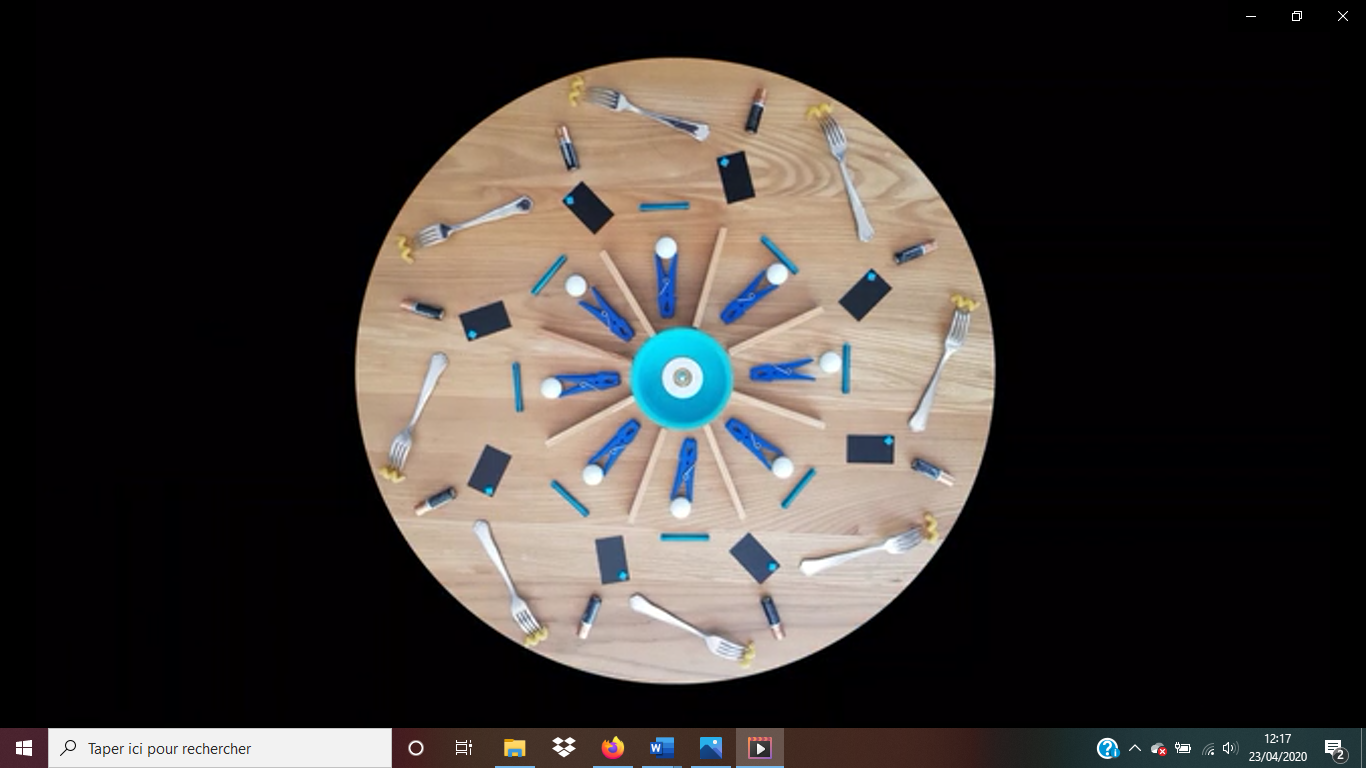 Emeline (CM2) vous propose un défi mandala à réaliser en famille.Vous trouverez l’explication de son défi dans sa vidéo. Merci Emeline pour cette belle idée !http://ecoletresboeuf.com/wp-content/uploads/2020/04/Defi_Mandala.mkvNous attendons avec impatience vos réalisations pour les exposer sur le site, au « Musée Sainte Catherine ».Les enseignantes